MAKALE BAŞLIĞI 10 PUNTO VE BÜYÜK HARFLERLE BOLD BURAYA YAZILACAKMakalenin İngilizce Başlığı İtalik Olarak 10 Punto ile ve Sadece İlk Harfleri Büyük Olacak Şekilde Bold Olarak Buraya Yazılacak Yazarın Unvanı Adı Soyadı (Burası Boş Bırakılacak)	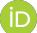          Üniversite, Fakülte, Anabilim Dalı, İl, Ülke, Mail Adresi (Burası Boş Bırakılacak) Yazarın Unvanı Adı Soyadı (Burası Boş Bırakılacak)         Üniversite, Fakülte, Anabilim Dalı, İl, Ülke, Mail Adresi (Burası Boş Bırakılacak)                                                                                                                                                                  Araştırma Makalesi/Research ArticleAtıf/Citation: Yazar Soyadı Adının İlk Harfi (2024). Makale Adı. MECMUA-Uluslararası Sosyal Bilimler Dergisi ISSN: 2587-1811 9(18), 1-14.   Boş BırakılacakMAKALENİZİ WORD BELGENİZDE AŞAĞIDA BELİRTİLEN KURALLLARA GÖRE DÜZENLEYİP AŞAĞIDAKİ BİLGİLERİ SİLEREK BURAYA YAPIŞTIRABİLİRSİNİZ.Yazı, Dergipark üzerinden Makale Takip Sistemi aracılığıyla, e-posta adresi ve parolayla girilen kişisel sayfadan gönderildikten sonra, aynı sistemden hakem süreci takip edilebilir. Bu aşamadan sonra, düzeltmelerin yapılması için, bütün hakemlerden raporların gelmesi beklenmelidir. Yazar ad(lar)ı ve adresi: Yazının başlığının altında yazar adı, unvanı, görev yaptığı kurum ve kendisine ulaşılabilecek e-posta adresi gibi bilgilere yer verilmemelidir. Yazar adları, sistem yöneticisi tarafından görülebildiğinden, bu bilgiler, yazıya editör tarafından eklenecektir. Yazılar sisteme eklenirken, yazara ait herhangi bir bilginin yazıda yer almadığından emin olunmalıdır. Bu husus, makaleyi inceleyecek hakemlere daha rahat hareket imkânı tanınması açısından önemlidir.Özel bir yazı tipinin (font) kullanıldığı çalışmalarda, kullanılan yazı tipi de yazıyla birlikte gönderilmelidir.Makale Sayfa Düzeni: Makale A4 boyutunda (29.7×21 cm.) kâğıda, 2010 ve üzeri Word programında, 2,5 sayfa kenar boşluklarıyla Times New Roman Yazı Tipi, 11 Punto, paragraf önce 0, sonra 6, satır aralığı en az, 1,15 aralıkla paragraf başlarında boşluk bırakılmadan yazılmalıdır. Makale sayfaları numaralandırılmamalıdır. Türkçe Başlık: Times New Roman yazı tipi, tamamı büyük kalın (bold) harflerle, 10 punto, ortalı, Öz (Başlık): Times New Roman yazı tipi, 9 punto, İlk harf büyükÖz (Metin): Times New Roman Yazı Tipi, 9 punto, önce 0, sonra 6,  iki yana yaslı, 1,15 satır aralıklı, (150-200 kelime)Anahtar Kelimeler (Başlık): Times New Roman yazı tipi, 9 punto, iki yana yaslı, sadece ilk harf büyük, (en az 5 en fazla 10 kelime)İngilizce Başlık: Times New Roman yazı tipi, İlk harfleri büyük kalın (bold) harflerle, italik, 10 punto, ortalı Abstract (Başlık): Times New Roman yazı tipi, 9 punto, İlk harf büyük,Abstract (Metin): Times New Roman Yazı Tipi, 9 punto, önce 0, sonra 6,  iki yana yaslı, 1,15 satır aralıklı, (150-200 kelime)Keywords (Başlık): Times New Roman yazı tipi, 9 punto, iki yana yaslı, sadece ilk harf büyük, (en az 5 en fazla 10 kelime)Giriş: Makalenin başında mutlaka “Giriş” kısmı bulunmalıdır. Giriş başlığı numaralandırılmamalıdır.Başlıklar: Times New Roman, 11 punto, 1 no’lu başlıklar büyük harfle diğer başlıklar sadece ilk harfleri büyük, italik kullanılmayacak. “Giriş” ve “Sonuç” başlıklarına numara verilmeyecek. Başlıklar aşağıdaki şekilde numaralandırılarak düzenlenmelidir.1. BÜYÜK HARF1.1. İlk Harfleri Büyük1.1.1. İlk Harfleri Büyük1.1.1.1. İlk Harfleri BüyükAna Metin: Times News Roman yazı tipi, 11 punto, paragraftan önce 0, paragraftan sonra 6 nk boşluk, 1,15 satır aralıklı, iki yana yaslı, ilk satır girinti yokMetin İçi Alıntılar: Metin içi alıntılar APA-7 Atıf Sistemine Göre (APA-7 Yazım Kurallarına bakılabilir) düzenlenmelidir. Doğrudan alıntılar üç satırdan az ise tırnak işareti içinde, italik yapılmadan düz olarak metin içinde yazılır. Doğrudan alıntılar üç satırdan fazla ise soldan ve sağdan birer satır içeride, 10 punto ve tek satır aralıkla italik yapılmadan yazılmalıdır.Tablolar ve Şekiller: Tabloların numaraları ve adları tablonun hemen altına “Tablo 1: Tablo adı” şeklinde belirtilerek yazılmalıdır. Şekiller renkli baskıya uygun hazırlanmalıdır. Şekil numaraları ve adları şeklin hemen altına “Şekil 1: Şekil adı” şeklinde belirtilerek yazılmalıdır.Görseller: Yüksek çözünürlüklü, baskı kalitesinde taranmış halde metin içerisindeki yerlerinde verilmelidir. Görsellerin numaraları ve adları görselin hemen altına “Görsel 1: Görsel adı” şeklinde belirtilerek yazılmalıdır.Dipnot: APA 7 Yazım kuralları gereği dergimizde yayımlanan makalelerde dipnot ve sonnot kabul edilmemektedir. Sonuç: “Sonuç” başlığı altında Times News Roman yazı tipi, 11 punto, paragraftan önce 0, paragraftan sonra 6 nk boşluk, satır aralığı en az, 1,15 aralıkla, iki yana yaslı, ilk satır girinti yokKaynakça: Times New Roman Yazı Tipi, 11 Punto Paragraf önce 0, sonra 6, satır aralığı en az, 1,15 aralıkla, paragraf başlarında ve ilk satırda boşluk bırakılmamalıdır. Kaynakça APA 7 Atıf sistemine göre hazırlanmalıdır. Kaynakçada asılı sistem 1,15 değer kullanılacaktır.MAKALENİN SON SAYFASINDA BULUNACAK BEYANTek Yazar İçinÇift Yazar İçin Geliş/Received Boş BırakılacakKabul/AcceptedBoş BırakılacakSayfa/ Page Boş Bırakılacak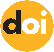 Boş BırakılacakÖzGeliş/Received Boş BırakılacakKabul/AcceptedBoş BırakılacakSayfa/ Page Boş BırakılacakBoş BırakılacakTimes New Roman Yazı Tipi, 9 punto, satır aralığı en az, 1,15 satır aralıklı, iki yana yaslı, (en az 150 en fazla 200 kelime) Anahtar Kelimeler:  9 punto (En az 5 en fazla 10 kelime)AbstractTimes New Roman Yazı Tipi, 9 punto, satır aralığı en az, 1,15 satır aralıklı, iki yana yaslı, (en az 150 en fazla 200 kelime) Keywords: 9 punto (En az 5 en fazla 10 kelime)Sorumlu Yazar / Corresponding Author: Burası boş bırakılacakÇatışma Beyanı / Conflict Statement: Yazar bu çalışma ile ilgili taraf olabilecek herhangi bir kişi ya da finansal ilişkisinin bulunmadığını, herhangi bir çıkar çatışmasının olmadığını beyan etmiştir.Etik Beyanı / Ethical Statement: Yazar bu makalede “Etik Kurul İzni”ne gerek olmadığını beyan etmiştir.Destek ve Teşekkür / Support and Thanks: Yazar bu çalışmada herhangi bir kurum ya da kuruluştan destek alınmadığını beyan etmiştir.Yayımlanan makalede araştırma ve yayın etiğine riayet edilmiş; COPE (Committee on Publication Ethics)’nin editör ve yazarlar için yayımlamış olduğu uluslararası standartlar dikkate alınmıştır.Sorumlu Yazar / Corresponding Author: Burası boş bırakılacakDiğer Yazarlar / Other Authors:  Burası boş bırakılacakYazar Katkı Oranı Beyanı/Author Contribution Rate: Araştırmacılar çalışmaya eşit oranda katkı yapmışlardır.Çatışma Beyanı / Conflict Statement: Çatışma Beyanı / Conflict Statement: Yazarlar bu çalışma ile ilgili taraf olabilecek herhangi bir kişi ya da finansal ilişkilerinin bulunmadığını, herhangi bir çıkar çatışmalarının olmadığını beyan etmişlerdir.Etik Beyanı / Ethical Statement: Yazarlar bu makalede  “Etik Kurul İzni”ne gerek olmadığını beyan etmişlerdir.Destek ve Teşekkür / Support and Thanks: Yazarlar bu çalışmada herhangi bir kurum ya da kuruluştan destek alınmadığını beyan etmişlerdir. Yayımlanan makalede araştırma ve yayın etiğine riayet edilmiş; COPE (Committee on Publication Ethics)’nin editör ve yazarlar için yayımlamış olduğu uluslararası standartlar dikkate alınmıştır.